Предмет7А7Б7ВРусский языкработа на сайте  Якласс или упр 216 ( полностью под цифрой 5 и по два слова из каждой цифры)                                          выполнить упр.206 (п.), п.139- учитьвыполнить упр.206 (п.), п.139- учитьАнглийский язык (Васильева)задание на скайсмарт или стр 30 упр 1 перевод текстаhttps://edu.skysmart.ru/student/dolevareheАнглийский язык (Красикова)с.30 упр.1 (текст читать и переводить)с.30 упр.1 (текст читать и переводить)Немецкий язык (Сафьянова)составить предложения, карточка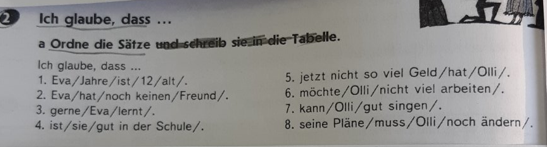 составить предложения, карточкаинформатикаhttps://edu.skysmart.ru/student/litodemerahttps://edu.skysmart.ru/student/litodemerahttps://edu.skysmart.ru/student/litodemeraНемецкий язык (Красикова)с.22 упр.1с (перевод)литератураПисьменные ответы на вопросы по вариантам 1вар Портретная характеристика Владимира? В чём его романтизм?   2 вар Портретная характеристика Маши? В чём ее романтизм?                                                    обществознаниевыполнить с 2-5 задания в рабочей тетраде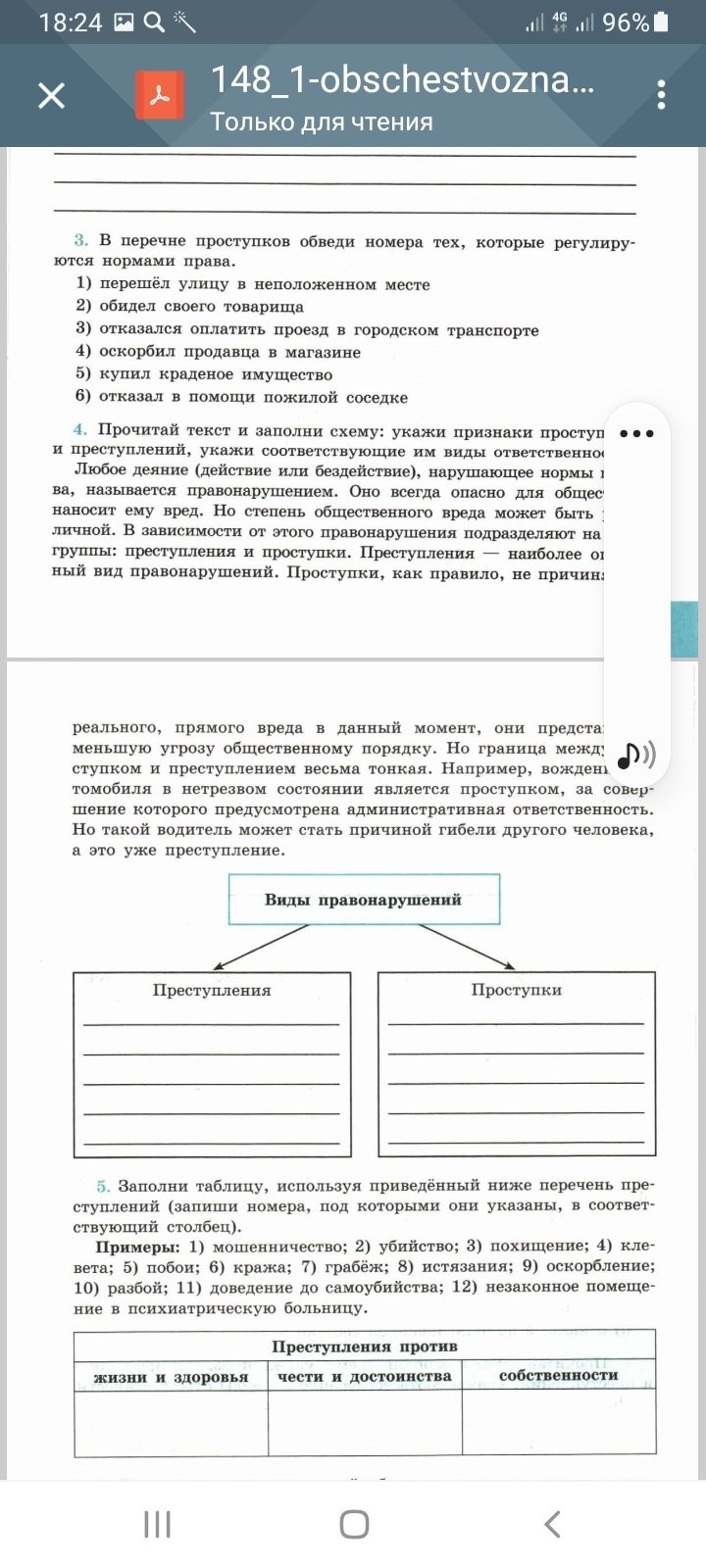 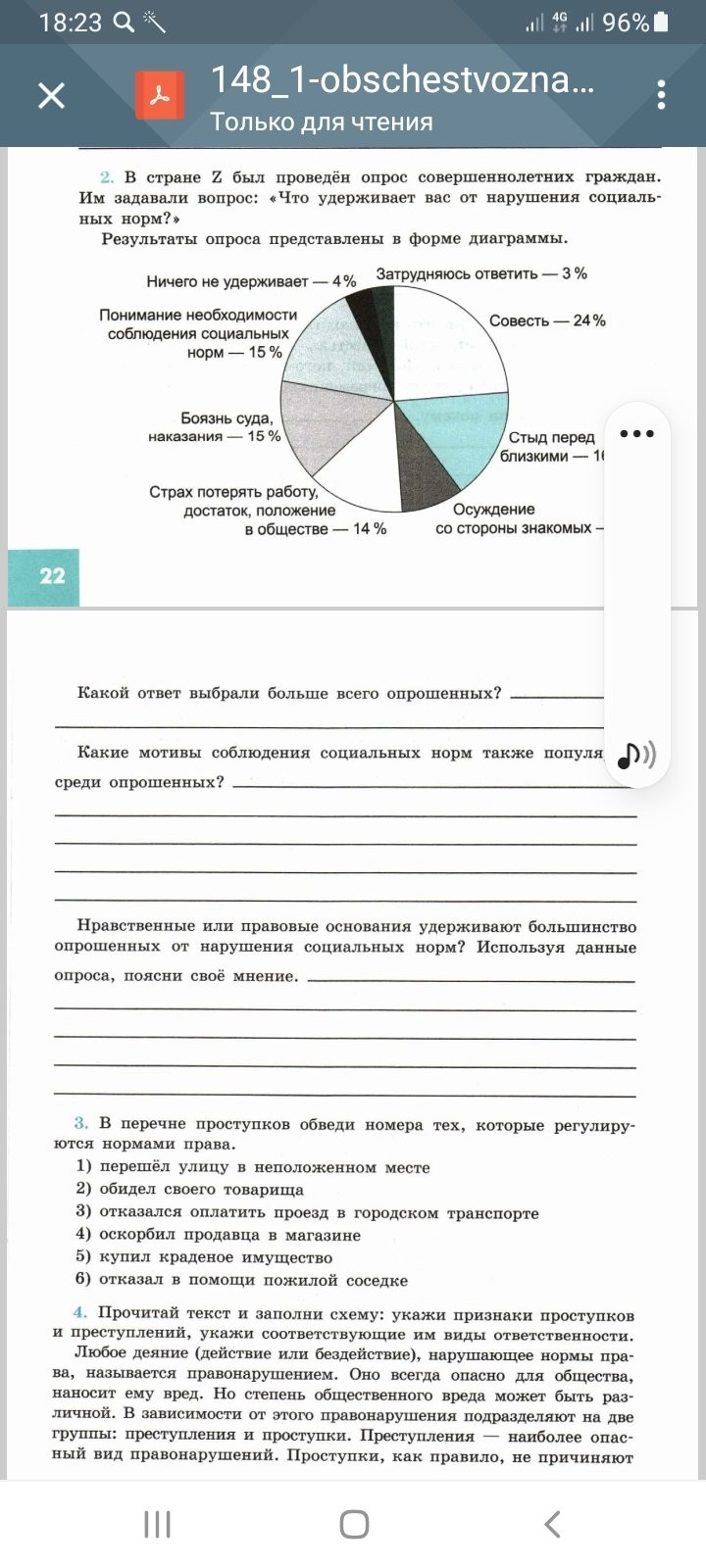 историяпар 15 вопрос 4 в серой рамке​§15, вопр. 5,6 (письменно)Английский язык (Люляева)https://edu.skysmart.ru/student/sefazibahaSkysmart, платформа учи руhttps://edu.skysmart.ru/student/sefazibahaSkysmart, платформа учи руАнглийский язык (Русакова)​стр. 29 упр. 4 (переписать, перевести, выучить правило, выполнить задание после правила), стр. 29 упр. 5 (переписать, перевести, выучить правило, выполнить задание после правила)ИЗОРисунок на свободную тему.Рисунок на свободную тему.биология§ 14,15 читать, выполнить задания из рабочей тетради(1-5) Или § 14,15 читать, выполнить задания на учи.руалгебрап. 13,№ 269, 270п. 13,№ 269, 270